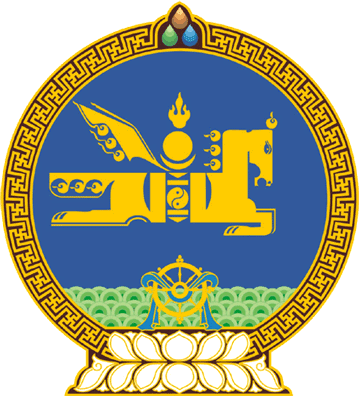 МОНГОЛ УЛСЫН ИХ ХУРЛЫНТОГТООЛ2020 оны 01 сарын 17 өдөр     		            Дугаар 06                     Төрийн ордон, Улаанбаатар хот  Тогтоолын хавсралтад нэмэлт,  өөрчлөлт оруулах тухай Монгол Улсын Засгийн газрын тухай хуулийн 12 дугаар зүйлийн 1 дэх хэсгийг үндэслэн Монгол Улсын Их Хурлаас ТОГТООХ нь:1.“Төрийн захиргааны байгууллагын тогтолцоо, бүтцийн ерөнхий бүдүүвчийг шинэчлэн батлах тухай” Монгол Улсын Их Хурлын 2016 оны 07 дугаар сарын 21-ний өдрийн 12 дугаар тогтоолын хавсралтаар баталсан “Төрийн захиргааны байгууллагын тогтолцоо, бүтцийн ерөнхий бүдүүвч”-ийн Байгаль орчин, аялал жуулчлалын сайдын эрхлэх асуудлын хүрээний “Засгийн газрын хэрэгжүүлэгч агентлаг” гэсэн хэсэгт  “4.Усны газар” гэж нэмсүгэй.2.“Төрийн захиргааны байгууллагын тогтолцоо, бүтцийн ерөнхий бүдүүвчийг шинэчлэн батлах тухай” Монгол Улсын Их Хурлын 2016 оны 07 дугаар сарын 21-ний өдрийн 12 дугаар тогтоолын хавсралтаар баталсан “Төрийн захиргааны байгууллагын тогтолцоо, бүтцийн ерөнхий бүдүүвч”-ийн “Засгийн газрын хэрэгжүүлэгч агентлаг” гэсэн хэсгийн “4, 5, 6, 7, 8, 9, 10, 11, 12, 13, 14, 15, 16, 17, 18, 19, 20, 21, 22” гэсэн дугаарыг “5, 6, 7, 8, 9, 10, 11, 12, 13, 14, 15, 16, 17, 18, 19, 20, 21, 22, 23” гэж тус тус өөрчилсүгэй.		МОНГОЛ УЛСЫН 		ИХ ХУРЛЫН ДЭД ДАРГА			            Л.ЭНХ-АМГАЛАН